Пояснительная запискак учебному плану на 2022-2023 учебный годдля 6, 7, 8 классаВариант № 4Учебный план для 6, 7,8 классов,  реализующих Федеральный государственный образовательный стандарт основного общего образования, разработан в соответствии с законом РФ «Об образовании в Российской Федерации» от 29.12. 2012 года, приказом Министерства образования и науки РФ от 17 декабря 2010 года №1897 «Об утверждении и введении в действие ФГОС ООО», приказом Министерства образования и науки РФ от 30 августа 2010 года №889 «О введении третьего часа физической культуры», постановления Главного государственного санитарного врача РФ от 29.12.2010 № 189 «Об утверждении СанПиН 2.4.2.2821-10 "Санитарно-эпидемиологические требования к условиям и организации обучения в общеобразовательных учреждениях» (с изменениями на 29.06.2011); Он составлен на основе «Примерной основной образовательной программы основного общего образования» (Одобрено Федеральным учебно-методическим объединением по общему образованию. Протокол заседания от 8 апреля 2015г. №1/15).При составлении учебного плана на 2022-2023 учебный год школа использует  вариант 4, обучение ведётся на русском языке, но изучается родной язык (в МКОУ Верх-Унинской ООШ удмуртский).Учебный план:— фиксирует максимальный объём учебной нагрузки обучающихся;— регламентирует перечень учебных предметов и время, отводимое на их освоение и организацию;Учебный план состоит из двух частей: обязательной части и части, формируемой участниками образовательных отношений, включающей внеурочную деятельность.Часть  учебного плана, формируемая участниками образовательных отношений в 7 классе 1 час - на «Черчение», в 8 классе по 1 час - на «Черчение», второй «Иностранный язык (немецкий) 1 час в неделю в 6,7,8 классах.Внеурочная деятельность в соответствии с требованиями Стандарта организуется по основным направлениям развития личности (духовно-нравственное, социальное, общеинтеллектуальное, общекультурное, спортивно-оздоровительное ). Предельно допустимая  учебная нагрузка не  превышает определённую  учебным планом максимальную учебную нагрузку.Утверждаю                                                                                                                                                                             Директор______________ Захаров А.Л.                                                                                                                               «   30   »  августа   2022 г.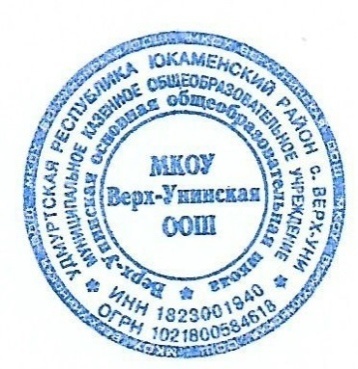 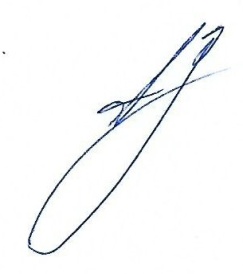 Учебный план 2022-2023 учебный годОсновное общее образование   6,7,8 классыВариант № 4Промежуточная аттестация: диктант, контрольная работа, тест, собеседование по билетамПредметные областиУчебныепредметыКлассыКоличество часов в неделюКоличество часов в неделюКоличество часов в неделюКоличество часов в неделюПредметные областиУчебныепредметыКлассы678ВсегоОбязательная частьРусский язык и литератураРусский язык64313Русский язык и литератураЛитература3227Родной язык и литератураУдмуртский язык 2226Родной язык и литератураУдмуртская литература1113Иностранные языкиИностранный язык (английский)3339Математика и информатикаМатематика55Математика и информатикаАлгебра336Математика и информатикаГеометрия 224Математика и информатикаИнформатика112Общественно-научные предметыИстория2226Общественно-научные предметыОбществознание1113Общественно-научные предметыГеография1225Естественно-научные предметыБиология1124Естественно-научные предметыХимия22Естественно-научные предметыФизика 224ИскусствоМузыка1113ИскусствоИзобразительное искусство11-2ТехнологияТехнология2215Физическая культура и Основы безопасности жизнедеятельностиФизическая культура3339Физическая культура и Основы безопасности жизнедеятельностиОБЖ11Итого32333499Часть, формируемая участниками образовательных отношенийЧерчение 112Часть, формируемая участниками образовательных отношенийПроектная деятельность                                                                                                                                                                                                                                                                                                                                                          1113Максимально допустимая недельная нагрузка333536104Внеурочная деятельность (кружки, секции, проектная деятельность и др.) *